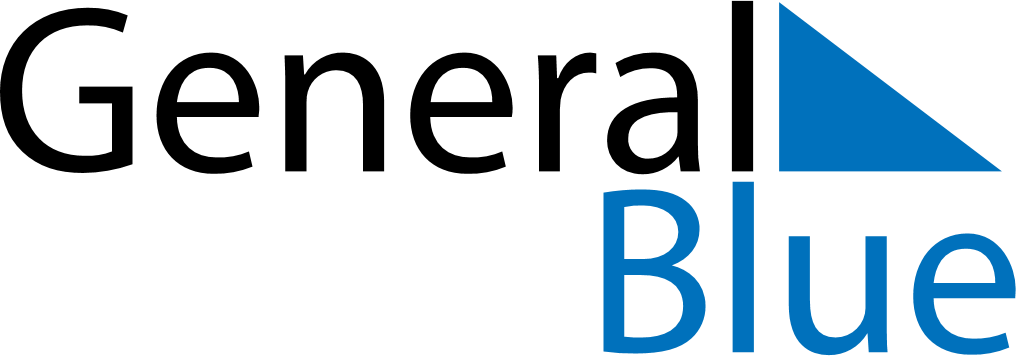 May 2018May 2018May 2018May 2018BelarusBelarusBelarusSundayMondayTuesdayWednesdayThursdayFridayFridaySaturday123445Labour Day678910111112Victory Day131415161718181920212223242525262728293031